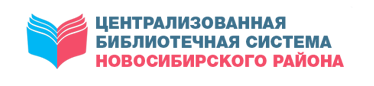 МКУ НОВОСИБИРСКОГО РАЙОНА «ЦБС»ЦЕНТР ПРАВОВОЙ ИНФОРМАЦИИПРАВОВОЙ ДАЙДЖЕСТВЫПУСК 6 (июнь)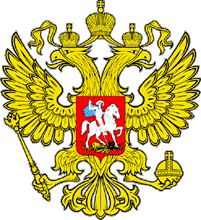 В дайджесте собраны статьи с правовой и другой социально значимой информацией из периодических изданий, находящихся в фонде Центральной районной библиотекиКраснообск2022Гранты молодымОт 100 до 500 тысяч рублей может получить предприниматель в возрасте до 25 лет.Комитет по транспортной, промышленной и информационной политике согласовал проект изменений в областную госпрограмму развития субъектов малого и среднего предпринимательства. Документ представил министр промышленности, торговли и развития предпринимательства Новосибирской области Андрей Гончаров. Изменения предполагают введение новой формы господдержки субъектов малого и среднего предпринимательства, это гранты в форме субсидий малым и средним предприятиям и организациям, созданным физическими лицами в возрасте до 25 лет включительно. «В прошлом году в национальный проект “Малое и среднее предпринимательство и поддержка индивидуальной предпринимательской инициативы” было включено мероприятие по поддержке социальных предпринимателей, — напомнил министр.  — Мы оказали поддержку в виде грантов 18 предприятиям на сумму более восьми миллионов рублей. Сейчас категория получателей расширяется — к социальным предприятиям добавляются молодые предприниматели». Объём финансирования, предусмотренный на этот год, составляет порядка 27 млн рублей. Условия получения гранта для социального и молодежного предпринимательства соответствуют требованиям Минэкономразвития России. Это статус социального предприятия, возраст до 25 лет (включительно) на момент подачи заявки, прохождение обучения (не позднее чем за год до получения гранта), отсутствие задолженности по налогам более 1 000 рублей. От предпринимателя необходимо софинансирование не менее 25% от всех затрат на реализацию проекта. Сумма гранта — 100–500 тысяч рублей, их можно потратить на различные цели: от аренды и ремонта нежилого помещения, приобретения расходных материалов и оборудования до оформления результатов интеллектуальной деятельности.Гранты молодым. – Текст : непосредственный // Ведомости Законодательного Собрания Новосибирской области. – 2022, № 26 (1856) (29 июня). – С. 5.Дети летать не умеютУполномоченный по правам ребёнка Новосибирской области Надежда БОЛТЕНКО – о «школах гениев», психоэмоциональном насилии и безопасном лете.Надежда Болтенко уверена: летом на первый план выходят вопросы безопасности наших детей. Канули в Лету прожаренные каникулярным солнцем безопасные дворы нашего детства, когда загорелая ребятня носилась одной большой компанией, играла в лапту и бегала к соседям за стаканом воды. Сегодня ребёнок живёт в скорлупе социального одиночества и требует повышенного внимания взрослых людей.-----------------------------------------------------------------------------------------------------------------НАДЕЖДА БОЛТЕНКО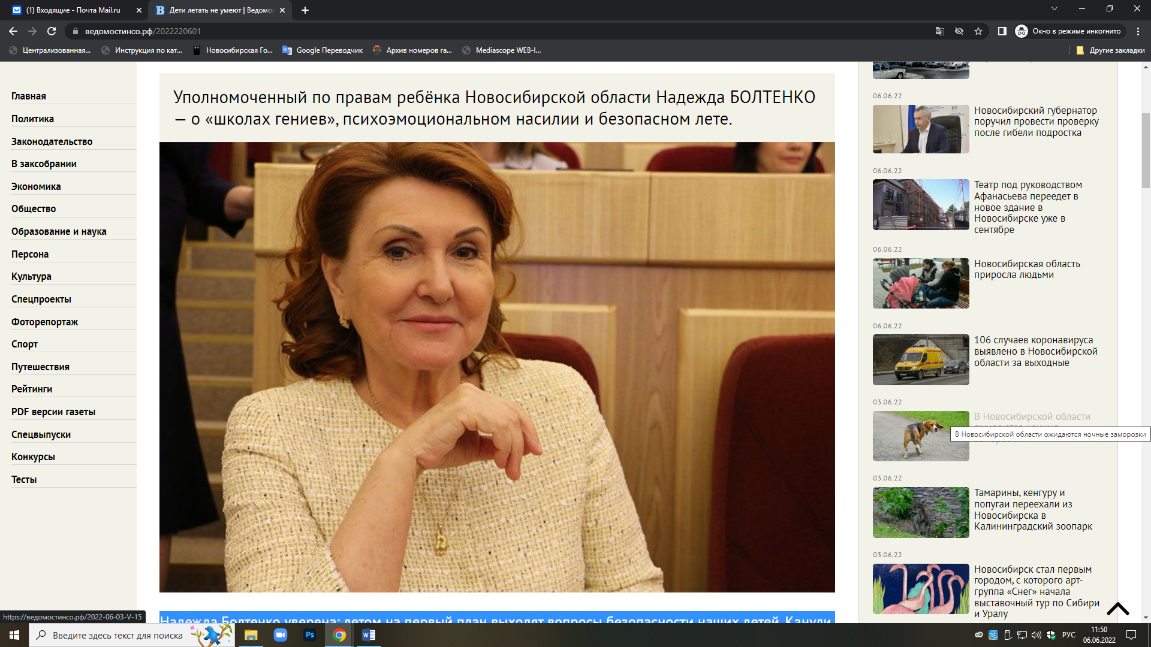 Родилась в Тульской области в городке Донской. Окончила Новосибирский мединститут. Работала участковым педиатром в поликлинике №22, через несколько лет возглавила педиатрическое отделение, а затем и саму поликлинику. Кандидат медицинских наук. С 1990 года начала политическую карьеру. В 2002 году признана Женщиной года, в 2008 году награждена медалью ордена «За заслуги перед Отечеством» II степени. -----------------------------------------------------------------------------------------------------------------— Трудно представить в городе другого человека, который мог бы сутками говорить о детях — их проблемах, успехах, радости и боли.— Наверное, фраза «Дети — это наше всё» прозвучит пафосно, но я с детства мечтала работать только с детьми, поэтому выбор профессии был очевиден — или врач, или учитель. В старших классах решила окончательно: буду детским врачом! Когда стала главным врачом крупной поликлиники, где было только взрослое отделение, то сделала всё, что в моих силах, чтобы открыть в ней детское отделение. И мы постарались создать его ярким и красивым — без будничной казённости больничных стен, чтобы у мам и детей был позитивный настрой. И знаете, я часто, когда в жизни происходили какие-то сложные ситуации, вставала и шла в детское учреждение — общение с детьми всегда давало мне внутренний ресурс, наполняло тёплым светом. Ребёнок — это концентрированная любовь к миру. И мы, взрослые, должны беречь это хрупкое чудо, которое дано нам. К сожалению, дети часто попадают в трудные ситуации, они уязвимы и беззащитны — три года работы детским омбудсменом ещё больше укрепили меня в этом мнении. Взрослые зачастую решают эти ситуации на эмоциях, чего делать ни в коем случае нельзя — здесь уместны только хладнокровие и чёткий алгоритм действий. И не нужно думать, что сегодняшние дети, такие прогрессивные и умные, не нуждаются в нашей защите. Вся их «взрослость» — всего лишь внешний план, до 18 лет они дети, которым нужны мы, взрослые.— И недавняя трагедия в гимназии №6 «Горностай», где девочка покончила жизнь самоубийством, — страшное тому доказательство. А ведь вокруг было столько взрослых….— Это страшная трагедия для всех нас — мы не уберегли ребёнка, который остро нуждался в помощи. Я сразу взяла на контроль всю работу с детьми и родителями — изучала ситуацию, смотрела, как построена воспитательная работа в этой школе. Стало сразу понятно, что у девочки были определённые трудности в школе и дома. Ребёнок учился в классе с углублённым изучением физики и математики, не справлялся с нагрузкой, тяготел больше к творчеству. Зачем мы выращиваем гениев, ломая психику детей? Сегодня школы слишком увлеклись проектной деятельностью, переставая быть тем местом, где каждый ребёнок должен познавать мир. Школы перепрофилируются в технические лицеи, и мы забываем о том, что функция школы — это дать хорошее базовое образование, помочь ребёнку определиться с будущим выбором и обеспечить ему безопасность. Мы не профессоров готовим. В «Горностае», к примеру, работает целая кафедра психологии, где с детьми занимаются проектной деятельностью. Это, конечно, замечательно, но как шестеро штатных психологов упустили девочку? Не всем детям дано быть отличниками, не все дети поступят в университеты и сделают научную карьеру. И это правильно. В этой проектной гонке мы упускаем наших обычных ребятишек, забываем о них.— Знаю, что вы большое внимание уделяете вопросу школьных психологов, подчёркивая в каждом своём докладе, что их не хватает.— Сегодня, к сожалению, наблюдается нарастание негативных психологических проблем в детско-подростковой среде, которые проявляются в образовательном пространстве. Что бы ни случилось с ребёнком, в любой резонансной критической ситуации все сразу задаются вопросом: «А где был школьный психолог, почему не была оказана своевременная психологическая поддержка?» Это говорит о надеждах общества на то, что психолог способен качественно и профессионально работать с проблемами детей. Сегодня не во всех школах есть психолог. А я постоянно подчёркиваю, что такой специалист должен работать в каждой школе. Педагоги-психологи следят за эмоциональным состоянием детей, помогая ребятам преодолевать трудности и решать проблемы. Дети всегда подают сигналы, что с ними происходит что-то не то, — нам всем нужно научиться их вовремя распознавать. И этим, в первую очередь, должны заниматься штатные школьные психологи. Мы много говорим о жестоком обращении с ребёнком как о физическом явлении. Но сегодня жестокое обращение сместилось в психоэмоциональный план. Ребёнку в школе должно быть интересно, безопасно и комфортно.— Все ждут лета с придыханием: отпуск, отдых. А что от лета ждёте вы?— Сейчас самая главная наша задача — обеспечить детям безопасное лето. Надеюсь, что в этом году заработают все пришкольные лагеря и дети не будут предоставлены весь день сами себе. Иногда слышу от родителей: «Мы же бегали всё лето в детстве с ключом на шее!» Бегали, конечно. И я бегала. Но время сегодня так спрессовано, так стремительно — каждый день новые вызовы. Самокаты, заброшенные стройки, неохраняемые водоёмы. Недавний случай: ребёнок приехал из города в деревню, пошёл с двумя друзьями на рыбалку. Крючок зацепился, прыгнул в воду, чтобы распутать. Плавать не умел. И друзья его не умели. Опять трагедия, опять гибель ребёнка. А падающие дети из окон? Я всем родителям говорю: «Дети не ангелы, летать не умеют. Объясняйте им, что игра на открытом окне — это опасно!» Мы даже вместе с ТСЖ проводили акцию, расклеивали и раздавали листовки «Дети летать не умеют». Поэтому я убеждена: летом ребёнок не должен быть один. Есть загородные лагеря, есть пришкольные — там дети находятся под постоянной опекой взрослых людей, ими занимаются, развивают. Берегите своих детей!АКЦЕНТЫО безопасности— В прошлом году удачным получился проект «Детство без опасности». Это такая образовательная программа для молодых и будущих мам по обучению правилам безопасной перевозки детей в автомобиле. Ключевая задача проекта — повышение информированности молодых родителей в вопросах обеспечения безопасности детей-пассажиров, в том числе правил использования детских кресел. Тренинги проводили медицинские работники на базе Новосибирской областной клинической больницы. Уверена, что такие тренинги станут хорошим профилактическим инструментом в предотвращении детской смертности в ДТП. Молодым родителям необходимо разъяснять и помогать сохранять семью, здоровье и жизнь детей.О зиме— Каждую зиму — вал обращений по поводу инцидентов, связанных с высадкой школьников из общественного транспорта водителями и кондукторами. Дети пытались оплатить проезд банковской картой, кондукторы автобуса оплату не принимали, ссылаясь на отсутствие терминала, и высаживали детей из транспорта. Ещё раз хотелось бы напомнить всем взрослым, что при возникновении конфликтных ситуаций с участием детей разрешать их нужно с родителями. Неправомерного поведения по отношению к детям быть не должно! Бьёмся над этой проблемой каждый год.Об отцах— Необходимо выстраивать диалог с детьми. Этот диалог важен именно с мужчинами, которые являются отцами, пользуются авторитетом у своих детей и могут помочь другим ребятам выйти из сложной жизненной ситуации. Для этого мы создали Совет отцов, который занимается консультативно-совещательный общественной деятельностью. Отцы всё лето выходят в рейды на котлованы, неохраняемые стройки, проверяют детские площадки на предмет безопасности. В прошлом году, к примеру, побывали на котловане Юго-Западного жилмассива Новосибирска. Несмотря на запрещающие купание знаки, проверяющие встретили около 150 отдыхающих с детьми. Некоторые новосибирцы распивали алкогольные напитки, в том числе при своих детях. Наши отцы провели с ними разъяснительные беседы.Наталия ДМИТРИЕВАБолтенко, Н. Дети летать не умеют / Надежда Болтенко, беседовала Наталия Дмитриева. – Текст : непосредственный // Ведомости Законодательного Собрания Новосибирской области. – 2022, № 22 (1852) (01 июня). – С. 6.Добрый грантВ этом доме за постояльцами не просто ухаживают, но и поднимают на ноги тех, кто уже и не надеялся на это.Пансионат «Добрый дом» стал гостеприимным пристанищем для тех, кто в силу возраста или тяжёлого заболевания утратил способность свободно передвигаться. Уход за такими людьми отнимает массу времени и сил — как физических, так и моральных. Поэтому так важно иметь возможность хотя бы на время доверить близкого человека добрым и бережным рукам профессионалов. «Добрый дом», рассчитанный на 40 человек, принимает лежачих и маломобильных пациентов с 2019 года. Они получают здесь необходимый уход, вкусное полноценное питание, все гигиенические процедуры, их вывозят на прогулку, организуют досуг. В 2021 году пансионат при поддержке министерства промышленности, торговли и развития предпринимательства Новосибирской области получил статус социального предприятия со всеми вытекающими из этого преференциями.— Мы узнали о возможности получить статус социального предприятия благодаря организованному нашим минпромторгом центру «Мой бизнес», — рассказывает руководитель пансионата Алла Бобылева. — Там начали объединять тех, кто подходит под эту категорию. Нам разъяснили, что мы входим в это число, помогли оформить пакет документов, одобрили статус и сообщили, что можно подавать документы на грант. Мы прошли обучение основам социального бизнеса, познакомились с другими предприятиями, почерпнули много полезной информации. Потом приняли участие в конкурсе, защитили проект и получили максимально возможный грант — 500 тысяч рублей.Список направлений, на которые можно направить средства, строго определён. По словам Аллы Бобылевой, всё самое необходимое в пансионате уже было, поэтому позволили себе потратить грант на «роскошь» — приобрели два подъёмника для лежачих больных, чтобы перемещать их с кровати на кровать, в ванну, в кресло-коляску.— Раньше всё это делали наши сотрудники, женщины, а ведь пациенты бывают очень тяжёлые, — говорит она. — Теперь же красота, настолько облегчили им труд. Ну и, кроме того, обновили оргтехнику.Есть намерение подавать заявку на грант и в этом году. В случае успеха Алла Бобылева планирует организовать реабилитационное отделение, чтобы не просто ухаживать за больными, а поднимать их на ноги:— Что-то мы уже делаем — нередко бывает, что к нам привозят лежачих, например после перелома шейки бедра, а уходят они от нас своими ногами, на ходунках. Плюс сейчас очень актуальна постковидная реабилитация. Чтобы работать в этом направлении более эффективно, конечно, нужно специальное оборудование, которое мы и будем приобретать, если удастся получить грант.ПОЛЕЗНЫЕ ТЕЛЕФОНЫ238-61-99 — отдел развития малого и среднего предпринимательства министерства промышленности, торговли и развития предпринимательства НСО8-800-600-34-07 (доб. 3) — консультации по социальному предпринимательству, мерам государственной поддержки и по заполнению заявки на статус в Центре инноваций социальной сферы НСОТатьяна МАЛКОВАМалкова, Т. Добрый грант / Татьяна Малкова. – Текст : непосредственный // Ведомости Законодательного Собрания Новосибирской области. – 2022, № 23 (1853) (08 июня). – С. 19.Жителям Новосибирской области рекомендуют проверить налоговую задолженностьИмущественные налоги (транспортный, земельный и налог на имущество физических лиц) полностью остаются в бюджете области и направляются на решение задач регионального и местного уровня. Управление ФНС России по Новосибирской области рекомендует жителям региона проверить наличие задолженности по имущественным налогам и в случае необходимости оплатить её. Проверить задолженность можно онлайн одним из способов: • в «Личном кабинете налогоплательщика для физических лиц» на сайте Федеральной налоговой службы www.nalog.gov.ru; • с помощью приложения для мобильных устройств «Налоги ФЛ»; • на портале «Госуслуги» в разделе «Платежи» (или зайти с паролем портала «Госуслуги» в личный кабинет налогоплательщика). О своих долгах можно также узнать и при личном обращении в любую налоговую инспекцию или в любое отделение МФЦ (в центры и офисы «Мои документы»). Оплатить задолженность можно через личный кабинет налогоплательщика, приложение «Налоги ФЛ», через сервис «Уплата налогов» на сайте ФНС России, на портале «Госуслуги», в банке, в любом отделении «Почты России» (или на дому через почтальона). В случае возникновения вопросов налогоплательщики могут обращаться в налоговую службу по телефону единого контакт-центра  8-800-222-22-22 или с помощью сервиса «Обратиться в ФНС России» на сайте ведомства.Жителям Новосибирской области рекомендуют проверить налоговую задолженность. – Текст : непосредственный // Ведомости Законодательного Собрания Новосибирской области. – 2022, № 25 (1855) (22 июня). – С. 3.Закон Новосибирской области о предоставлении меры социальной поддержки в виде компенсации расходов, связанных с осуществлением мероприятий по газификации Принят Законодательным Собранием Новосибирской области 26 мая 2022 годаСтатья 1. Предмет регулирования настоящего Закона Настоящим Законом предусматривается предоставление отдельным категориям граждан, проживающих на территории Новосибирской области (далее — граждане), меры социальной поддержки в виде компенсации расходов, связанных с осуществлением мероприятий по газификации принадлежащих им (членам их семей) на праве собственности жилого дома, дома блокированной застройки (далее — жилой дом), расположенных на территории Новосибирской области и включенных в региональную программу Новосибирской области в сфере газификации (далее — компенсация). Статья 2. Категории граждан, имеющих право на компенсацию Право на компенсацию имеют следующие категории граждан: 1) участники Великой Отечественной войны; 2) инвалиды Великой Отечественной войны; 3) супруги погибших (умерших) участников Великой Отечественной войны, инвалидов Великой Отечественной войны, не вступившие в повторный брак;4) лица, награжденные знаком «Жителю блокадного Ленинграда», лица, награжденные знаком «Житель осажденного Севастополя»; 5) бывшие несовершеннолетние узники концлагерей, гетто, других мест принудительного содержания, созданных фашистами и их союзниками в период Второй мировой войны; 6) одиноко проживающие ветераны труда, граждане, приравненные к ним по состоянию на 31 декабря 2004 года; 7) одиноко проживающие ветераны труда Новосибирской области; 8) одиноко проживающие инвалиды I или II группы; 9) граждане, имеющие ребенка-инвалида. Статья 3. Компенсация Гражданам, указанным в статье 2 настоящего Закона, предоставляется компенсация в размере 50 процентов фактически понесенных ими расходов, связанных с осуществлением мероприятий по газификации жилого дома, а именно по подключению (технологическому присоединению) газоиспользующего оборудования в пределах границ земельных участков, на которых располагаются принадлежащие им (членам их семей) на праве собственности жилые дома, к сети газораспределения, и (или) по установке газоиспользующего оборудования, и (или) по строительству либо реконструкции внутреннего газопровода жилого дома, и (или) по установке прибора учета газа, и (или) по поставке газоиспользующего оборудования, и (или) по поставке прибора учета газа, но не более 35 000 рублей.Статья 4. Предоставление компенсации 1. Предоставление компенсации осуществляется государственными казенными учреждениями Новосибирской области, подведомственными областному исполнительному органу государственной власти Новосибирской области, уполномоченному в сфере социальной защиты населения (центрами социальной поддержки населения). 2. Компенсация предоставляется при условии, что гражданин, указанный в статье 2 настоящего Закона, проживает в газифицируемом жилом доме и является собственником или членом семьи собственника указанного жилого дома (супруг (супруга), родители, дети). 3. Компенсация предоставляется однократно. При проживании в одном жилом доме нескольких граждан, имеющих право на компенсацию в соответствии с настоящим Законом, компенсация предоставляется одному из них. 4. Порядок предоставления компенсации устанавливается Правительством Новосибирской области. Статья 5. Финансирование расходов, связанных с реализацией настоящего Закона Финансирование расходов, связанных с реализацией настоящего Закона, осуществляется за счет средств областного бюджета Новосибирской области.Статья 6. Порядок вступления в силу настоящего ЗаконаНастоящий Закон вступает в силу через 10 дней после дня его официального опубликования, распространяет свое действие на правоотношения, возникшие с 1 января 2022 года, и действует до 31 декабря 2025 года. Губернатор Новосибирской области А. А. ТРАВНИКОВ г. Новосибирск 1 июня 2022 г. №214-ОЗТравников, А. А. Закон Новосибирской области о предоставлении меры социальной поддержки в виде компенсации расходов, связанных с осуществлением мероприятий по газификации / А. А. Травников. – Текст : непосредственный // Ведомости Законодательного Собрания Новосибирской области. – 2022, № 23 (1853) (08 июня). – С. 21.Из дома – на учётЖители региона смогут вставать на налоговый учёт через портал «Госуслуги».Услуга станет доступна с 1 декабря 2022 года. Согласно изменениям, внесённым в Налоговый кодекс  РФ, физические лица смогут направлять в электронной форме заявления о постановке на учёт в налоговом органе. Заявление должно быть подписано усиленной неквалифицированной электронной подписью. Налоговый орган обязан поставить физическое лицо на учёт в течение пяти дней со дня получения заявления и в тот же срок выдать ему свидетельство. При этом свидетельство о постановке на учёт также может быть получено физлицом через «Госуслуги». Напомним, что в настоящий момент физические лица вправе обратиться с заявлением о постановке на учёт в любой налоговый орган лично либо через представителя, а также направить его по почте заказным письмом. — Всё больше жителей Новосибирской области выбирают получение электронных услуг и сервисов через портал «Госуслуги» — это можно сделать, не выходя из дома, в любое удобное время, без очередей. Не требуется предоставлять многие бумажные справки  — ведомства обмениваются имеющимися документами в электронном виде. Совершенствование качества предоставления услуг в электронном виде соответствует реализации национальной цели «Цифровая трансформация», — прокомментировал министр цифрового развития и связи Новосибирской области Сергей Цукарь.Из дома – на учёт. – Текст : непосредственный // Ведомости Законодательного Собрания Новосибирской области. – 2022, № 24 (1854) (15 июня). – С. 19.Июнь 2022: новые правилаВ июне вступают в силу несколько новых правил и законов. В этом номере мы расскажем, как это повлияет на жизнь разных групп населения нашей страны.Страховые пенсии В первый день лета меняется порядок начисления страховой пенсии по потере кормильца. До этого выпускники школ, которым исполнилось 18 лет, лишались выплаты, они начинали вновь получать ее при поступлении на очное обучение в другую образовательную организацию. Причем возобновляли начисление пенсии после предоставления в Пенсионный фонд РФ заявления и справки о продолжении учебы. С 1 июня 2022 года процедура начисления выплаты станет проще. Во-первых, получающим ее совершеннолетним выпускникам школ сохранят право на пенсию до 1 сентября, затем, если получателем будет подтверждено поступление на очную форму обучения в образовательную организацию, выплата пенсии продолжится до окончания учебы, но не дольше чем до достижения возраста 23-х лет. Во-вторых, для получения пенсии студентам не нужно писать заявление, после поступления информации об обучении специалисты ПФР установят выплату без подтверждения нахождения на иждивении. Пенсии неработающим и МРОТ 30 мая председатель Правительства РФ Михаил Мишустин подписал постановление об индексации с 1 июня пенсий неработающим пенсионерам на 10%. Так, с учетом проведенной в январе индексации на 8,6% прирост размера пенсий составит 19,5%. Средний размер достигнет 19 360 руб. Так же на 10% изменится прожиточный минимум и минимальный размер оплаты труда. Пенсии работающим Прибавку к пенсии с 1 июня получат те, кто уволился с работы в феврале текущего года. Индексация работающим пенсионерам приостановлена с 2016 года; когда пенсионер увольняется с работы, ему восстанавливается пенсия с учетом индексации с месяца, следующего после того, когда он уволился. Заявление на индексацию подавать не нужно, так как повышение производится автоматически. Если человек уволился в феврале, то начиная с 1 марта положенные ему выплаты проиндексируют как неработающему пенсионеру, но повышенные суммы начнут перечислять только с июня, пенсионер получит выплаты сразу за все три прошедших месяца – март, апрель и май. Пенсии для 80+ С 1 июня пенсию повысят пенсионерам, которым в мае исполнилось 80 лет. Гражданам удвоят фиксированную выплату к страховой пенсии по старости. В ПФР никаких заявлений подавать не нужно. Прибавка назначается автоматически в месяц исполнения 80 лет, а выплачивается со следующего месяца. Повышение пенсий коснется лишь тех, кто получает страховую пенсию по старости. Не получат прибавку пенсионеры, если они получают пенсию по потере кормильца, также фиксированная выплата не увеличивается инвалидам I группы, так как они уже получают повышенный размер этой выплаты согласно своему статусу и независимо от возраста. Пенсии военным Бывшие военнослужащие и работники различных правоохранительных ведомств в июне к страховой пенсии получат выплату за выслугу лет. Для ее назначения человек должен будет достигнуть пенсионного возраста. В 2022 году – 61,5 года для мужчин и 56,5 лет для женщин. Кроме того, у пенсионера должен быть накоплен страховой стаж минимум в 13 лет вне силовых структур и правоохранительной системы. Количество пенсионных баллов должно составлять 23,4.Личность по правам С 29 июня можно будет использовать водительские удостоверения для идентификации личности при осуществлении денежных переводов, получении страховых, банковских, мобильных и почтовых услуг. Граждане смогут вместо СНИЛС, ИНН или полиса ОМС (в дополнение к ФИО, серии и номеру паспорта, номеру мобильного телефона) указать номер водительского удостоверения. Помимо этого, граждане смогут без идентификации проводить платежи по КАСКО и ОСАГО в размере до 40 тыс. рублей. Ранее эта планка установлена на уровне 15 тыс. рублей. Заявление и в МФЦ С 1 июня жители Новосибирской области смогут подать заявку на догазификацию в любой филиал МФЦ. Программа догазификации была запущена в прошлом году, чтобы в нее вступить, домовладельцу надо подать заявление. Без заявки ни одна компания не сможет заключить договор и спланировать работу. После подписания заявки газовая компания заключает с жителями договор на выполнение работ в удобное для них время. Есть несколько способов подать заявку: напрямую в газовую компанию, которая обслуживает населенный пункт, через портал «Госуслуги», а с 1 июня можно подать заявку и в любой филиал системы многофункциональных центров Новосибирской области. Реестр турагентств Июнь – начало массового курортного сезона. Поэтому особенно важным будет следующее нововведение. Все юридические лица и индивидуальные предприниматели, которые ведут турагентскую деятельность на 1 января 2022 года, должны до 30 июня внести сведения о себе в Единый федеральный реестр турагентов. Эта процедура бесплатная. Не включенные в реестр турагенты работать не смогут. Вести реестр в электронном виде будет Ростуризм. Сведения будут доступны всем туристам. Собираясь приобретать тур, путешественник сможет прямо со своего телефона проверить, есть ли конкретный турагент в реестре, то есть легально ли он работает. В электронном виде можно будет посмотреть названия, реквизиты, регистрационные данные компаний. Кроме того, турист сможет проверить информацию по конкретному туру. Новые правила, по мнению экспертов, помогут сократить число случаев мошеннических действий на туристическом рынке. Подготовила Татьяна КузинаИюнь 2022: новые правила / подготовила Татьяна Кузина. – Текст : непосредственный // Новосибирский район – территория развития. – 2022, № 22 (415) (01 июня). – С. 2.Компенсация стоимости полиса ОСАГОЧастичная компенсация уплаченной инвалидом страховой премии по договору обязательного страхования автогражданской ответственности. Компенсация предоставляется по одному полису ОСАГО, в котором указано не больше двух водителей, помимо инвалида или его законного представителя.Получатели Инвалиды либо их представители, которым транспорт необходим по медицинским показаниям в соответствии с программой реабилитации или реабилитации. Размер 50% уплаченной страховой премии по договору ОСАГО. Как оформить Компенсация предоставляется автоматически, если все организации, ответственные за предоставление услуг инвалиду, направили необходимые сведения в Федеральный реестр инвалидов и ЕГИССО: • сведения о полисе ОСАГО инвалида. Поступают в ЕГИССО из автоматизированной информационной системы обязательного страхования, оператор системы – Российский союз автостраховщиков. • сведения об установленной инвалидности и медицинских показаниях для приобретения транспорта. Поступают в Федеральный реестр инвалидов из Бюро медико-социальной экспертизы. • сведения о законном представителе инвалида – если договор ОСАГО заключил представитель инвалида. Поступают в ЕГИССО из Единой информационной системы о законных представителях лиц, имеющих право на получение мер социальной защиты и социальных услуг. Если организации, ответственные за предоставление услуг инвалиду, не направили необходимые сведения в Федеральный реестр инвалидов и ЕГИССО, для получения компенсации инвалиду или его представителю надо обратиться в клиентскую службу Пенсионного фонда по месту жительства с заявлением, полисом ОСАГО и справкой органов медико-социальной экспертизы об инвалидности, в которой в том числе указаны медицинские показания для приобретения транспорта. Сроки оформления Оформление компенсации возможно в течение всего срока действия полиса ОСАГО, то есть в течение года со дня его получения. Решение о предоставлении компенсации принимается в течение 5 рабочих дней со дня поступления в Реестр инвалидов и ЕГИССО всех необходимых сведений либо в течение 5 рабочих дней со дня обращения в клиентскую службу Пенсионного фонда с заявлением и всеми документами, подтверждающими право на компенсацию. Если в распоряжение Пенсионного фонда поступили не все документы и сведения, необходимые для принятия решения о выплате компенсации, срок рассмотрения может быть увеличен на 5 рабочих дней. Выплата Компенсация выплачивается в течение 5 рабочих дней со дня принятия соответствующего решения. Средства выплачиваются тем же способом, что и другие выплаты инвалиду, например курьером на дом, на счет в банке или законному представителю. Инвалид или его представитель могут также определить другой способ получения средств и направить в Пенсионный фонд обращение. Пресс-служба ОПФР по Новосибирской областиКомпенсация стоимости полиса ОСАГО. – Текст : непосредственный // Новосибирский район – территория развития. – 2022, № 25 (418) (22 июня). – С. 11.Накануне битвы за бюджетные местаНовосибирские вузы примут в 2022 году больше абитуриентов, в том числе на новые специальностиВ 2022 году для новосибирских вузов выросли контрольные цифры приема на бюджетные места. Об этом, а также об условиях приема в этом году рассказала заместитель министра образования региона Мария Жафярова.По ее словам, увеличение приема происходит главным образом за счет набора на очное обучение.Больше математиков, информатиков и биотехнологовМария Жафярова сообщила, что приемная кампания на очную форму обучения стартует 20 июня, как в 2021 году, и завершится 9 августа.— По данным Минобрнауки РФ, для Новосибирской области контрольные цифры приема по вузам и научным организациям, включая ординатуру и аспирантуру, по всем формам обучения составили в 2022 году 15 тысяч 881 место. Это на 369 мест больше, чем в 2021 году, — сообщила Мария Жафярова.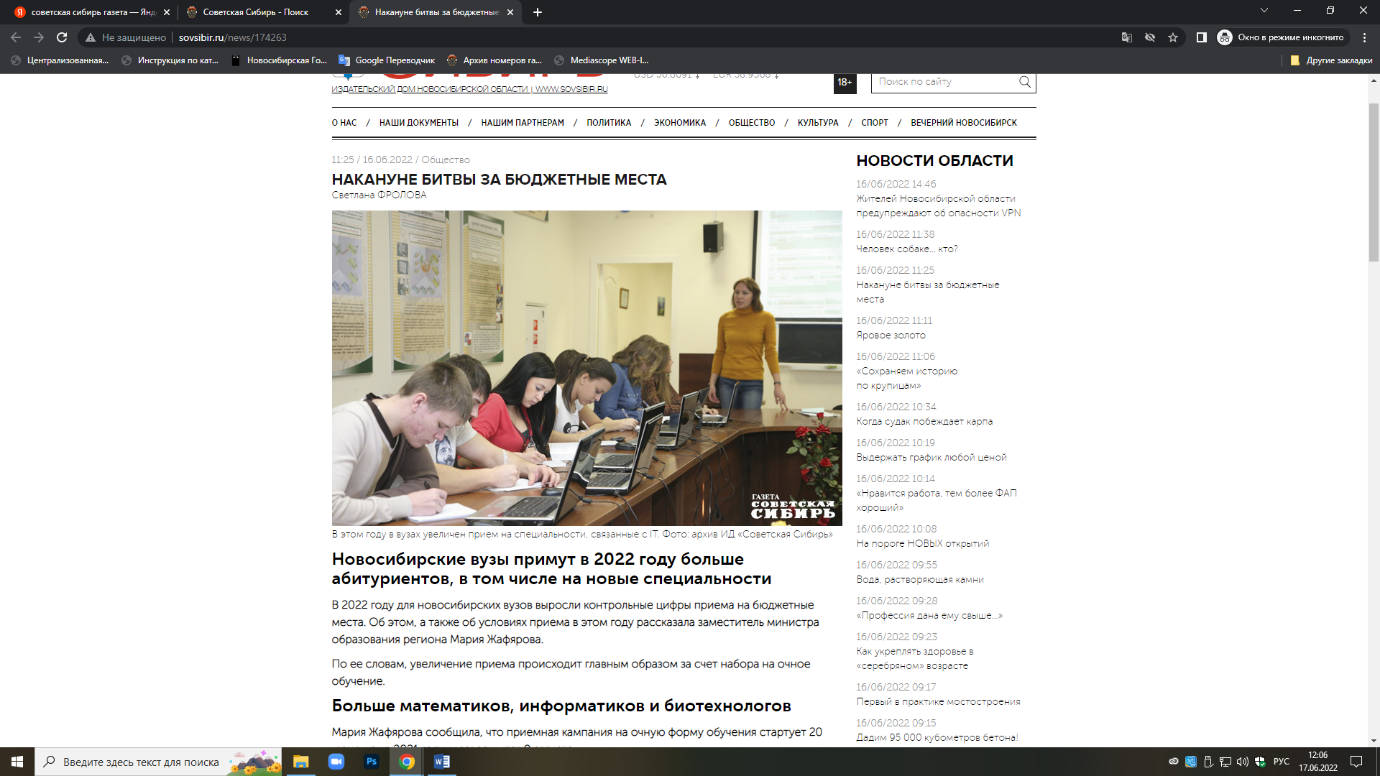 Она также подчеркнула, что в наибольшей степени увеличен прием по специальностям «Математика и механика», «Компьютерные и информационные науки», «Информатика и вычислительная техника», «Электроника, радиотехника и системы связи», «Промышленная экология и биотехнология», «Кораблестроение, водный транспорт», «Педиатрия». Кроме того, увеличился прием на педагогические специальности.Некоторые новосибирские вузы предложили новые программы обучения. Например, набор на «Межкультурные коммуникации» объявил Сибирский институт управления — филиал РАНХиГС. «Водные пути, порты и гидротехнические сооружения» — новое направление в Сибирском госуниверситете водного транспорта. В Новосибирском архитектурно-строительном университете откроется программа по техносферной безопасности, в Новосибирском госуниверситете архитектуры, дизайна и искусств — направление «Музеология и охрана объектов культурного и природного наследия», а также планируется ввести программу специалитета «Живопись».Учитывается лучший результат— Прием на обучение по программам бакалавриата, специалитета на бюджетные места очной формы обучения стартует 20 июня 2022 года, — рассказала заместитель министра образования Новосибирской области Мария Жафярова. — И в этом нет никаких отличий от предыдущего периода. Завершится прием 9 августа 2022 года. Под завершением подразумевается издание приказов о зачислении лиц, которые подали заявления о согласии на зачисление на основные конкурсные места. Даты приемной кампании в вузы отличаются от последней даты, потому что в прошлом году приказы о зачислении публиковались 17 августа. В этом году — пораньше.Таким образом, до 27 июля включительно обновляются конкурсные списки.— Хочу сказать, что в этом году они должны обновляться не реже пяти раз в сутки. То есть пять раз в сутки абитуриент может смотреть, как меняется его рейтинг среди тех, кто претендует на те же бюджетные места. 28 июля — это день завершения приема согласия о приоритетном зачислении (приоритетно зачисляются, например, олимпиадники, целевики и еще ряд категорий). 30 июля будет издан приказ по приоритетным зачислениям. 3 августа завершается прием заявлений о согласии на основное зачисление, и 9 августа будет опубликован приказ о зачислении тех, кто поступает в рамках основного конкурса. Зачисление на бюджет, таким образом, проводится в два этапа: на первом принимают тех, кто поступает без экзаменов. На втором примут всех остальных, кто участвует в конкурсах на бюджетные места. Если при этом останутся свободные места, то вуз проводит дополнительное зачисление на основании конкурсных списков, которые уже сформированы.Важно: в 2022 году абитуриент обязан принести оригинал аттестата до окончания приема документов в приоритетный вуз, в который подал согласие на зачисление. После зачисления в вуз абитуриенты не смогут отозвать из него оригинал аттестата.По заочной форме обучения по программам бакалавриата, специалитета, магистратуры, по договорам об оказании платных услуг сроки устанавливаются вузами самостоятельно.Мария Жафярова уточнила, что при зачислении в 2022 го-ду вуз учитывает лучший результат ЕГЭ, если абитуриент сдавал его несколько раз.— Результаты ЕГЭ действуют четыре года, не считая года, в который сдан ЕГЭ, то есть в нынешнем году это 2018, 2019, 2020, 2021 и 2022 годы. И вуз, имея доступ к сертификату о результатах ЕГЭ, автоматически будет зачислять абитуриенту лучший результат, — сказала Жафярова.Можно без родителейПодавать документы разрешено в пять вузов, и в каждом можно выбрать от двух до десяти направлений. Поступающие должны предоставить три документа: заявление, копию паспорта и копию аттестата с приложением. А на некоторые специальности, где требуется особое состояние здоровья, еще и справку по форме 086/у. Сведения о результатах ЕГЭ указываются, но сами сертификаты, как правило, не требуются. Тем не менее лучше эти нюансы уточнить.В 2022 году абитуриенты младше 18 лет смогут подавать документы без родителей. Исключение — если поступать планируется на коммерческой основе. Кроме того, несовершеннолетние абитуриенты должны будут приложить к документам согласие на обработку персональных данных, подписанное родителем.С 2022 года дополнительные баллы (касающиеся индивидуальных достижений) будут начисляться не только за золотой значок ГТО, но и за серебро и бронзу. И все прочие достижения, например окончание школы с золотой медалью, волонтерство, итоговое сочинение, победа или призовое место в перечневых олимпиадах, — все это тоже учитывается.— В этом году абитуриенты смогут подать документы лично, по почте и в электронной форме — через сайт университета или суперсервис «Поступление в вуз онлайн», — напомнила Мария Жафярова.Светлана ФроловаФролова, С. Накануне битвы за бюджетные места / Светлана Фролова. – Текст : непосредственный // Советская Сибирь. – 2022, № 24 (27805) (15 июня). – С. 9.Открыть своё дело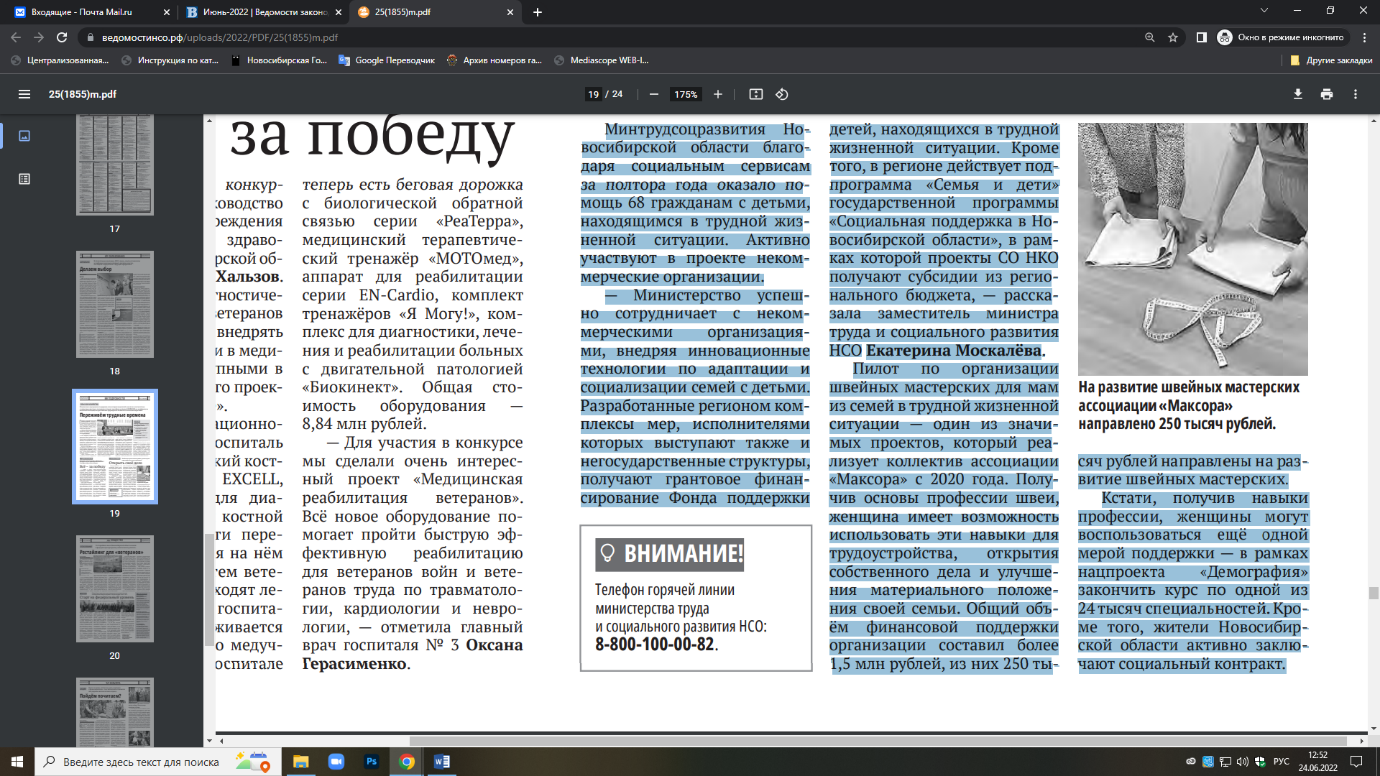 Швейные мастерские помогают мамам с детьми получить новую профессию и начать зарабатывать.Минтрудсоцразвития Новосибирской области благодаря социальным сервисам за полтора года оказало помощь 68 гражданам с детьми, находящимся в трудной жизненной ситуации. Активно участвуют в проекте некоммерческие организации. — Министерство успешно сотрудничает с некоммерческими организациями, внедряя инновационные технологии по адаптации и социализации семей с детьми. Разработанные регионом комплексы мер, исполнителями которых выступают также и негосударственные структуры, получают грантовое финансирование Фонда поддержки детей, находящихся в трудной жизненной ситуации. Кроме того, в регионе действует подпрограмма «Семья и дети» государственной программы «Социальная поддержка в Новосибирской области», в рамках которой проекты СО НКО получают субсидии из регионального бюджета, — рассказала заместитель министра труда и социального развития НСО Екатерина Москалёва.Пилот по организации швейных мастерских для мам из семей в трудной жизненной ситуации — один из значимых проектов, который реализует коллектив ассоциации «Максора» с 2020 года. Получив основы профессии швеи, женщина имеет возможность использовать эти навыки для трудоустройства, открытия собственного дела и улучшения материального положения своей семьи. Общий объём финансовой поддержки организации составил более 1,5 млн рублей, из них 250 тысяч рублей направлены на развитие швейных мастерских. 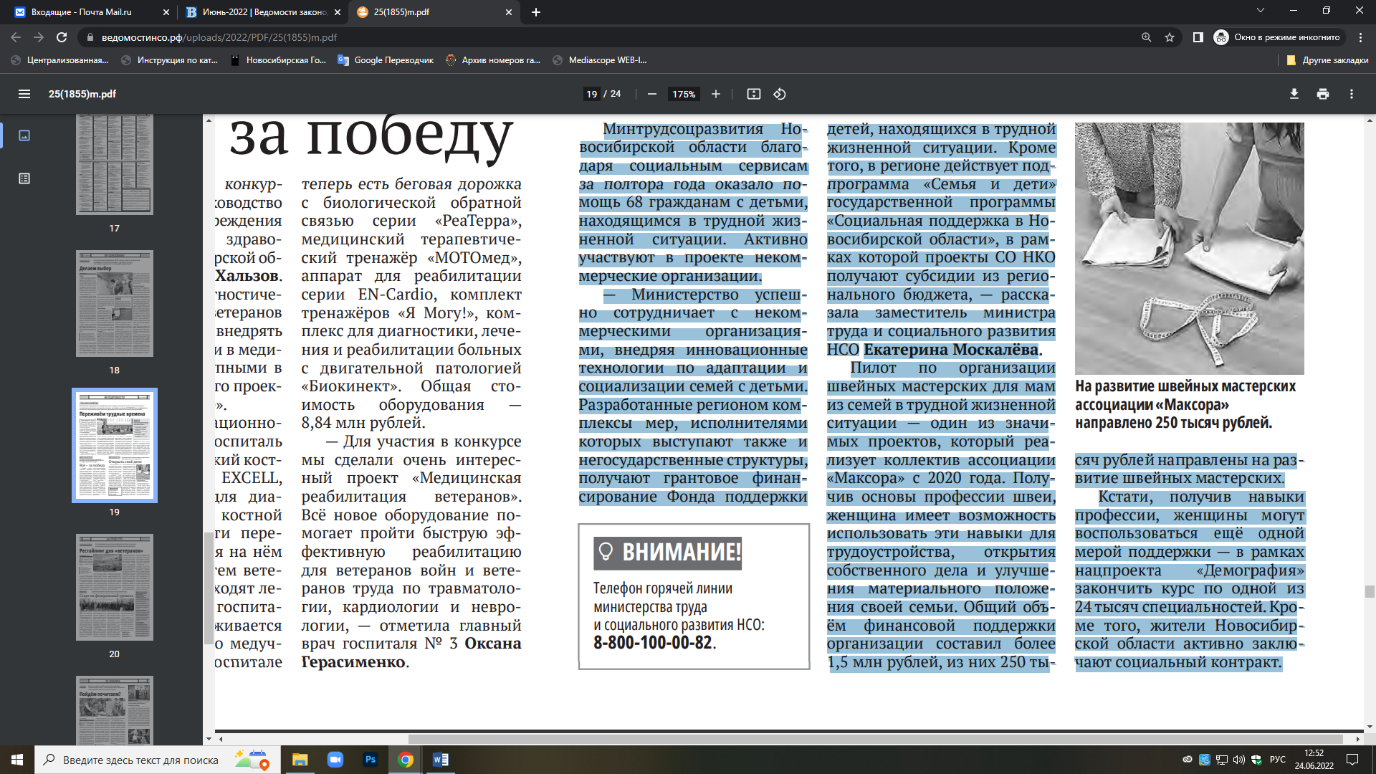 Кстати, получив навыки профессии, женщины могут воспользоваться ещё одной мерой поддержки — в рамках нацпроекта «Демография» закончить курс по одной из 24 тысяч специальностей. Кроме того, жители Новосибирской области активно заключают социальный контракт.Открыть своё дело. – Текст : непосредственный // Ведомости Законодательного Собрания Новосибирской области. – 2022, № 25 (1855) (22 июня). – С. 19.Прощай, оружие!С 1 июня установлены новые размеры денежного вознаграждения гражданам, добровольно сдавшим незаконно хранившиеся оружие и боеприпасы.Жители Новосибирской области могут сдать в территориальные органы МВД РФ по НСО либо в территориальные подразделения Управления Федеральной службы войск национальной гвардии РФ по НСО и получить денежное вознаграждение за:– огнестрельное оружие с нарезным стволом, включая самодельное, признанное огнестрельным оружием с нарезным стволом: пригодно для производства выстрела — 10 тысяч рублей, не пригодно для производства выстрела — 5 тысяч рублей;– огнестрельное гладкоствольное оружие, включая самодельное, признанное гладкоствольным оружием: пригодно для производства выстрела — 8 тысяч рублей, не пригодно для производства выстрела — 4 тысячи рублей;– газовое оружие, сигнальное оружие, огнестрельное оружие ограниченного поражения: пригодно для производства выстрела — 5 тысяч рублей, не пригодно для производства выстрела — 2,5 тысячи рублей;– патроны (1 шт.) всех калибров, кроме малокалиберных, холостых, газовых и шумовых: пригодно для производства выстрела — 10 рублей;– малокалиберные патроны (1 шт.): не пригодно для производства выстрела — 6 рублей;– гранаты, мины, снаряды, выстрелы (1 шт.), кроме учебных и имитационных, — 8 тысяч рублей;– самодельные взрывные устройства (1 шт.) — 2 тысячи рублей;– тротил и другие боевые взрывчатые вещества (100 граммов), в том числе вещества, содержащие тротил, гексоген, пентаэритриттетранитрат (ТЭН), — 3 тысячи рублей;– взрывчатые вещества промышленного назначения на основе аммиачной селитры (1 кг) — 3 тысячи рублей;– запалы, детонаторы (1 шт.) — 200 рублей;– детонирующие шнуры (1 п/м) — 300 рублей.Денежные вознаграждения производятся за счет средств областного бюджета Новосибирской области в соответствии с постановлением правительства Новосибирской области от 04.09.2013 № 377-п (в ред. от 12.05.2022 № 209-п).Прощай, оружие! . – Текст : непосредственный // Ведомости Законодательного Собрания Новосибирской области. – 2022, № 24 (1854) (15 июня). – С. 19.Пусть меня научатОколо семи тысяч жителей Новосибирской области получат новые профессии по нацпроекту.В Новосибирской области в этом году планируется организовать обучение по национальному проекту «Демография» почти семи тысяч жителей региона — перечень участников переобучения в этом году расширен. — Проект реализуется на территории региона с 2019 года. В 2022 году расширен перечень категорий граждан, которые могут подать заявку на профессиональное обучение в рамках федерального проекта «Содействие занятости» нацпроекта «Демография», — рассказала начальник управления занятости министерства труда и социального развития Новосибирской области Ольга Лаврова. — Стать участниками проекта и пройти переобучение теперь могут студенты последних курсов высших и средних профессиональных учебных заведений, выпускники, которые не смогли найти работу, граждане, не имеющие профессионального и высшего образования, а также сотрудники компаний, находящиеся под риском увольнения. Как и прежде, подать заявку на обучение могут безработные граждане, зарегистрированные в органах службы занятости, неработающие женщины, имеющие детей дошкольного возраста, женщины, находящиеся в отпуске по уходу за ребёнком до трёх лет, а также граждане старше 50 лет и предпенсионного возраста. Представлено на выбор 24 тысячи образовательных программ. Цель одна — трудоустройство или организация предпринимательской деятельности. Уже принято более трёх тысяч заявлений на участие в проекте, к обучению приступили около 600 человек. 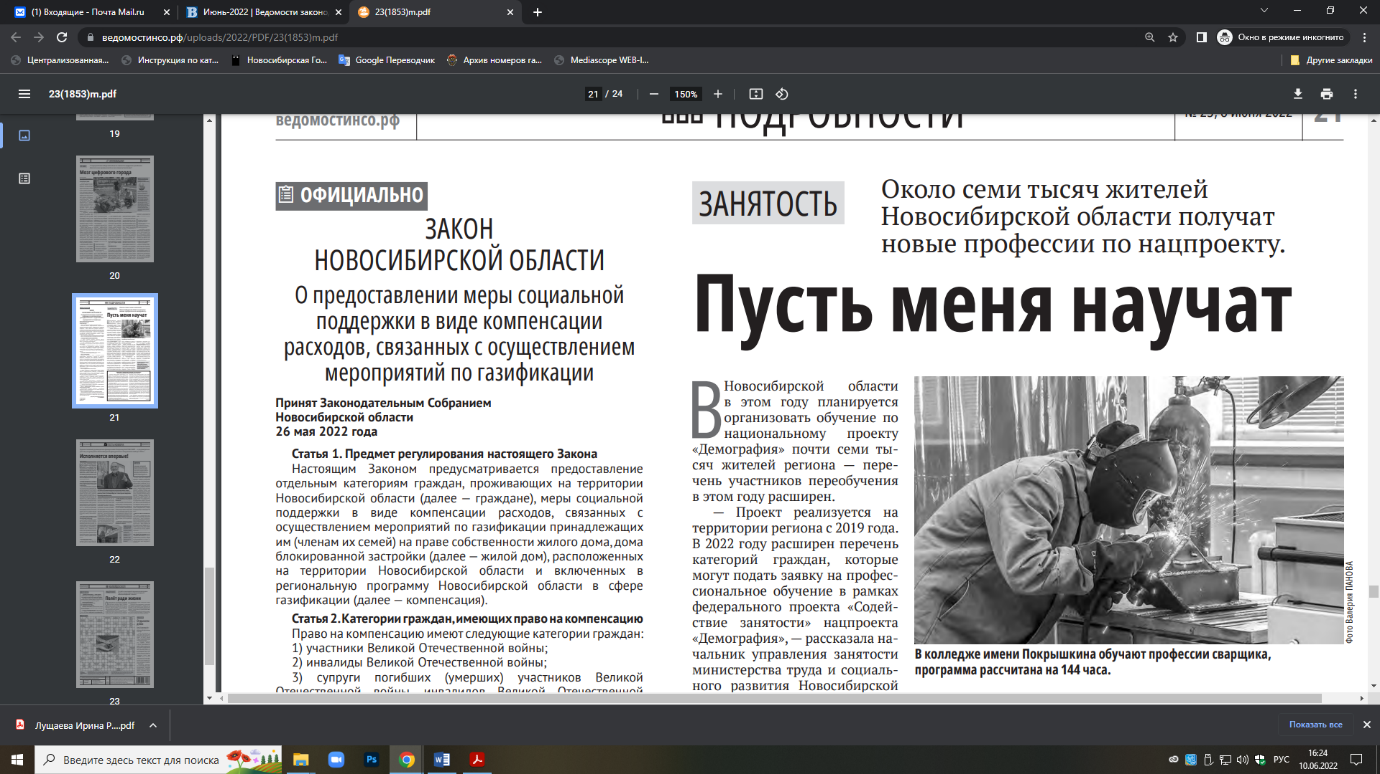 Пройти обучение по востребованным на региональном рынке труда профессиям можно как в очной, так и в дистанционной форме. Записаться на курсы можно через единую цифровую платформу «Работа России». Специалисты центров занятости населения помогут определиться с выбором специальности и проведут профориентационное тестирование. В Новосибирской области переобучение организуют три федеральных оператора — Томский государственный университет, РАНХиГС и Агентство развития профессионального мастерства (Ворлдскиллс Россия). Новосибирский технический колледж имени А.  И.  Покрышкина — одна из площадок проекта, где обучают профессии сварщика с учётом стандарта Ворлдскиллс. Программа рассчитана на 144 часа. В группе — 16 человек. 30-летний Владимир Комаров, ранее работавший на одном из заводов региона, решил кардинально изменить свою жизнь, освоив специальность сварщика. Молодой человек уже практикует в течение двух недель и показывает хорошие результаты. «Применяю свои навыки сварки уже на даче: варю металлический забор. После завершения курсов хочу вместе с приятелем отправиться работать на вахту в Магадан. Там очень востребованы сварщики», — поделился своими планами Владимир. Полный перечень обучающих курсов нацпроекта «Демография» размещён на портале «Работа России». Получить консультацию можно по телефону горячей линии 8-800-100-00-82.Пусть меня научат. – Текст : непосредственный // Ведомости Законодательного Собрания Новосибирской области. – 2022, № 23 (1853) (08 июня). – С. 21.С 1 июня меняются правила выплаты пенсий по случаю потери кормильцаРечь идет о молодых людях 18 лет и старше, которые закончили обучение в школе. ПФР теперь будет автоматически продлевать им выплату пенсии до 1 сентября.Также согласно новому закону члены семьи умершего кормильца теперь признаются нетрудоспособными не только до достижения 18 лет, как это было ранее. Законом упрощается порядок назначения страховой пенсии по случаю потери кормильца в отношении детей умершего кормильца, которые достигли возраста 18 лет и очно обучаются в образовательных организациях. Для назначения указанной пенсии иждивение таких детей предполагается априори и не требует доказательств вплоть до окончания ими обучения, но не дольше, чем до достижения 23 лет, при условии, что на день смерти кормильца они не работали. После поступления информации об обучении специалисты ПФР установят пенсию по СПК без подтверждения нахождения на иждивении.С 1 июня меняются правила выплаты пенсий по случаю потери кормильца. – Текст : непосредственный // Советская Сибирь. – 2022, № 22 (27803) (01 июня). – С. 21.С учётом рисковБюджет Новосибирской области прибавит более чем 30 млрд рублей. На что направят средства?Первые в 2022 году коррективы бюджета Новосибирской области рассмотрели на заседании регионального правительства. Июнь — довольно поздний срок для этого, обычно первые поправки принимаются в марте-апреле. Представивший законопроект об изменениях в бюджет министр финансов и налоговой политики области Виталий Голубенко объяснил причины задержки. Основная из них — нестабильное состояние экономики, вызванное санкционным давлением, волатильность на внутреннем и внешнем рынках. По его словам, осторожные шаги по уточнению прогноза стали возможны только в мае на основе первых финансовых результатов. 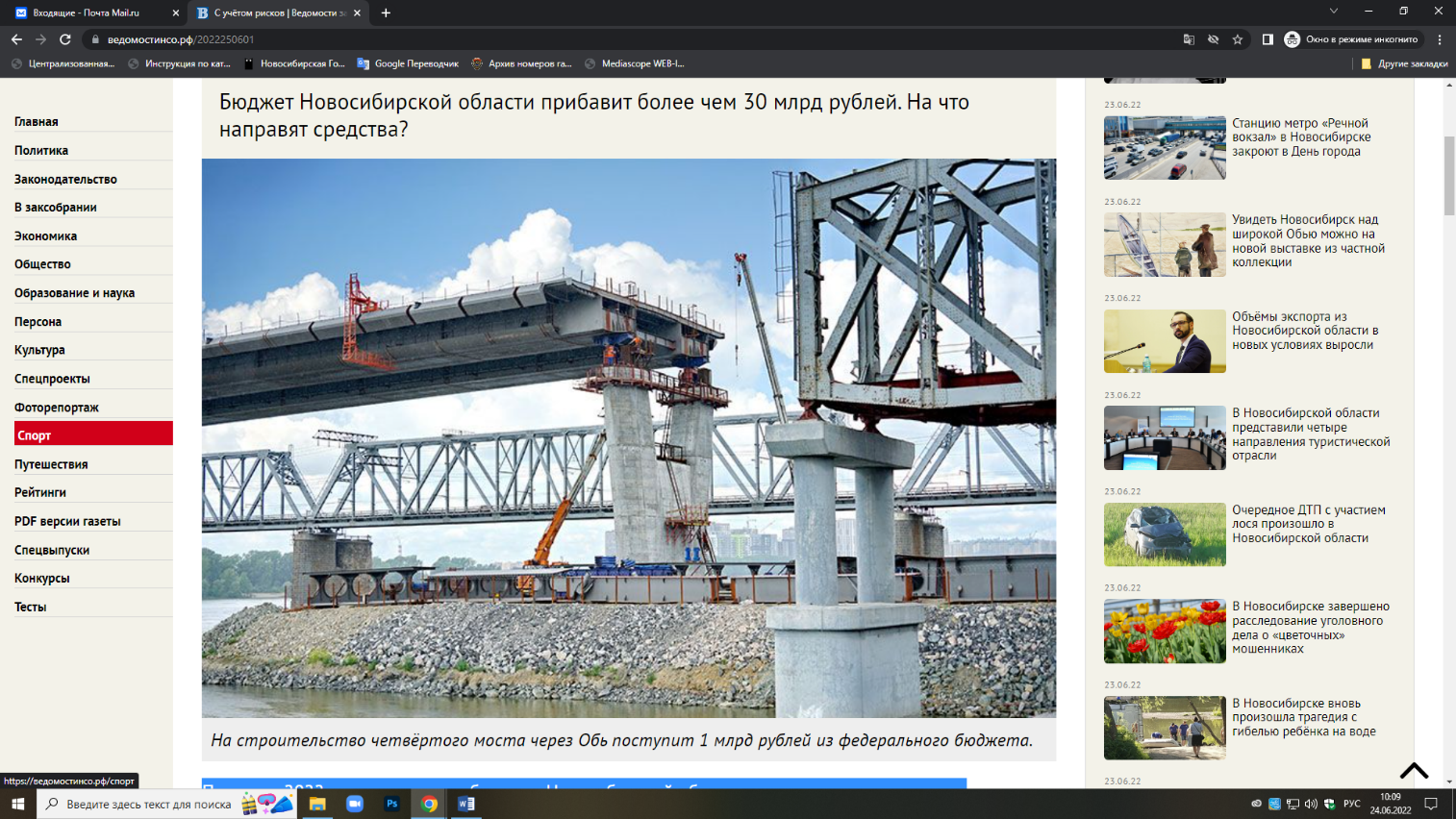 Достаточно оптимистичный прогноз по собственным доходам (на 1 июня их динамика составила 136% к тому же периоду 2021 года) позволил заложить в документ увеличение доходной части на 24 млрд рублей. 23,3 млрд от этой суммы — собственные доходы, остальное — нераспределённые остатки 2021 года и невостребованные бюджетные ассигнования.— Анализ экономической ситуации и оценка налогооблагаемой базы сегодня позволяют предположить увеличение плана по собственным доходам на 23,3 миллиарда рублей, — пояснил Виталий Голубенко. — При этом уточнённый прогноз будет в окончательном варианте иметь динамику 120 процентов. Состоятельность запланированных доходов будет напрямую зависеть от уплаты налога на прибыль. А сегодня мы понимаем, что в банковском секторе сложилась ситуация, когда говорят о снижении прибыльности, то же — в секторе обрабатывающих производств по причине нарушения производственно-логистических цепочек и в секторе операций с недвижимостью в связи с возможным снижением спроса на арендуемые площади. Таким образом, несмотря на оптимистичность темпов роста собственных доходов, именно по соображениям возможных рисков основная часть дополнительных средств зарезервирована в 2022 году в резервном фонде.Согласно законопроекту, на формирование финансовых резервов для обеспечения индексации фонда оплаты труда и мер социальной поддержки будет направлено более 17 млрд от дополнительных собственных доходов. Кроме того, 4,8 млрд рублей пойдёт на преодоление последствий удорожания строительных ресурсов. Средства заложены на актуализацию проектно-сметной документации, переброску ассигнований на те объекты, где возможен досрочный ввод, оснащение вводимых в 2022 году сооружений, софинансирование с федеральным бюджетом. 1,1 млрд рублей направят на закрытие дефицита расходов по социальным обязательствам. Сюда входят льготные медикаменты, транспортное обслуживание, предоставление жилья детям-сиротам и тем, кто переселяется из аварийных домов, газификация, а также создание вытрезвителей.577 млн рублей предусмотрено на развитие инфраструктуры, включая модернизацию сетей тепло- и водоснабжения, ликвидацию скотомогильников и благоустройство общественных пространств.Ещё 6,4 млрд рублей поступит в регион из федерального бюджета. Из них 4,2 млрд направят на дорожные работы, включая 1 млрд на четвёртый мост через Обь, 746 млн — на строительство и капремонт школ, 570 млн — на поддержку системы здравоохранения.В итоге доходы бюджета в 2022 году возрастут с 226,3 до 257,4 млрд рублей, а расходы — с 242,3 до 280,4 млрд. Дефицит возрастёт с 16 до 23 млрд рублей, однако, как подчеркнул министр, это увеличение произойдёт не за счёт заёмных источников, а преимущественно за счёт переходящих остатков с 2021 года.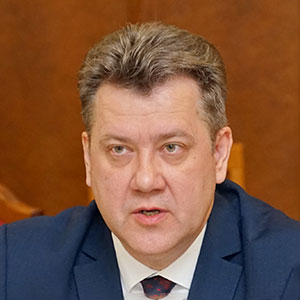 КОММЕНТАРИЙВИТАЛИЙ ГОЛУБЕНКО, министр финансов и налоговой политики Новосибирской области:— Новосибирская область не сорвала бюджетных обязательств, выполнила необходимые условия софинансирования по выплатам детям от 8 до 17 лет, увеличила финансирование дорожного фонда в связи с удорожанием строительных ресурсов, поддержала ЖКХ, промышленность, рынок труда, IT-инфраструктуру, сформировала финансовые резервы.Татьяна МАЛКОВА | Фото Александра ГРИБАКИНАМалкова, Т. С учётом рисков / Татьяна Малкова. – Текст : непосредственный // Ведомости Законодательного Собрания Новосибирской области. – 2022, № 25 (1855) (22 июня). – С. 6.Списания вне законаОчередной материал в рамках совместного проекта Уполномоченного по правам человека в НСО и газеты «Ведомости» разъясняет, почему банки не вправе списывать в погашение долга по кредиту социальные выплаты.Внесёнными в законодательство о потребительском кредитовании (Федеральный закон от 21.12.2013 №353-ФЗ «О потребительском кредите (займе)») изменениями гражданам-заёмщикам с 01.05.2022 года предоставлены дополнительные гарантии защиты денежных средств, относящихся к видам доходов, предусмотренным частью 1 статьи 101 Федерального закона от 02.10.2007 №229-ФЗ «Об исполнительном производстве».Законодателем определено, что теперь банки (кредитные организации) не могут в погашение кредита осуществлять списание денежных средств гражданина-заёмщика, отнесённых к видам дохода, предусмотренным указанной нормой и имеющим характер единовременных выплат.Для списания таких средств необходимо дополнительное согласие заёмщика отдельно по каждому случаю их поступления на банковский счёт (банковские счета) заёмщика. Заранее данное банку (кредитной организации) гражданином при оформлении кредита общее распоряжение (согласие) на списание таких средств с 01.05.2022 года не имеет законной силы, действия банка по списанию таких средств будут незаконны.Данные требования распространяются также на все кредитные договоры и договоры займа, обязательства заёмщика по которым обеспечены ипотекой. При этом внесённые изменения не распространяются на кредитные обязательства граждан, возникшие в целях, связанных с осуществлением ими предпринимательской деятельности.Также изменениями предусмотрено, что в случае если заёмщик ранее давал общее распоряжение (согласие) на списание денежных средств со своего банковского счёта (счетов) и, соответственно, средства, относящиеся к видам доходов, предусмотренных частью 1 статьи 101 Федерального закона от 02.10.2007 №229-ФЗ «Об исполнительном производстве» и имеющие характер периодических выплат, были списаны в погашение кредита, гражданин вправе в течение 14 календарных дней со дня списания средств обратиться к кредитору с заявлением об их возврате. Кредитор обязан исполнить такое заявление в течение трёх календарных дней и возвратить гражданину-заёмщику денежные средства.В случае возврата указанных средств на банковский счёт (счета) гражданина-заёмщика размер имеющейся задолженности увеличивается на размер возвращённой суммы, проценты (согласно предусмотренному договором размеру процентной ставки) начинают начисляться на возвращённую сумму со дня её возврата.При этом гражданин обязан в течение семи календарных дней с даты зачисления возвращённых денежных средств исполнить свои обязательства перед банком (кредитной организацией) по погашению кредита на сумму возвращённых средств и начисленных на них с момента возвращения процентов.С учётом данных требований гражданину-заёмщику, прежде чем направлять кредитору заявление о возвращении предусмотренных внесёнными в законодательство изменениями денежных средств, следует внимательно оценить, сможет ли он в дальнейшем исполнить свои обязательства по погашению задолженности по кредиту на сумму возвращённых средств и начисленных на неё процентов.В случае если указанный семидневный срок заёмщиком будет нарушен, задолженность в размере возвращённых денежных средств и начисленных на них процентов признаётся просроченной. Это, в свою очередь, для гражданина-заёмщика может повлечь за собой неблагоприятные последствия в виде начисления дополнительных процентов, неустоек, штрафов, ухудшения кредитной истории.Гражданин может воспользоваться правом возврата списанных банком (кредитной организацией) денежных средств из числа единовременных выплат, поступивших на банковский счёт (банковские счета) в период с 01.01.2022 по 01.05.2022, но последствия такого возврата аналогичны применяемым для возврата средств, имеющих характер периодических выплат.Законодателем регламентируется, что для определения характера выплаты (единовременная или периодическая) Банком России устанавливается Порядок указания кода вида дохода в расчётных документах лицами, производящими гражданам соответствующие выплаты. Если уполномоченным на произведение выплат органом в расчётных документах не будут указываться (не верно будут указываться) предусмотренные Порядком коды, то банк (кредитная организация) не обязан получать от заёмщика дополнительное согласие на списание средств. В таком случае гражданину следует обращаться в соответствующий орган, осуществляющий начисление выплат.КСТАТИС 01.03.2022 по 30.09.2022 заёмщик при снижении подтверждённого дохода более чем на 30% может обратиться к кредитору с требованием об установлении льготного периода (приостановление исполнения заёмщиком своих обязательств на срок, определённый заёмщиком) по кредитам, не превышающим установленный максимальный размер, на условиях, определённых статьёй 6 Федерального закона от 03.04.2020 №106-ФЗ «О внесении изменений в Федеральный закон “О Центральном банке Российской Федерации (Банке России)” и отдельные законодательные акты Российской Федерации в части особенностей изменения условий кредитного договора, договора займа».Списания вне закона. – Текст : непосредственный // Ведомости Законодательного Собрания Новосибирской области. – 2022, № 23 (1853) (08 июня). – С. 5.Товар должен быть надлежащего качестваМы часто слышали такую фразу: товар надлежащего качества. Что это означает и как оценить это самое качество, знают специалисты регионального Роспотребнадзора. ***Вопрос: «Подскажите, пожалуйста, что означает термин “надлежащее качество товара”? Мне отказали в возврате товара, ссылаясь на то, что он надлежащего качества». Ответ: «Под надлежащим качеством товара следует понимать соответствие товара или обязательным требованиям, предусмотренным законом (либо в установленном им порядке), или описанием товара, или условиями договора, или целями, для которых товар такого рода обычно используется, или целями, о которых продавец был поставлен в известность потребителем при заключении договора». ***Вопрос: «Приобрела линолеум в магазине. После укладки на пол на линолеуме появились вмятины от ножек стульев и стола. Обратилась в магазин с претензией. Магазин отказал в удовлетворении претензии в добровольном порядке, сославшись на Закон о защите прав потребителей. Возможен ли возврат некачественного линолеума?» Ответ: «Информация о товаре и изготовителе при продаже вышеуказанной группы товаров должна быть в наглядной и доступной форме представлена для потребителей на товаре, потребительской упаковке, маркировке изготовителя либо в виде каталогов, проспектов, листов-вкладышей (информация должна быть на русском языке). Информация в обязательном порядке должна содержать сведения о наименовании товара, наименовании и местонахождении изготовителя; с учетом особенностей конкретного товара – сведения о материале, отделке, марке, типе, размере, сорте и других основных показателях, характеризующих данный товар. Строительные материалы и изделия, в том числе и линолеум, должны комплектоваться инструкцией по применению или монтажу и эксплуатации (паспортом). Возврат и обмен строительных материалов регламентирует статья 25 Закона РФ «О защите прав потребителей», а также статья 502 Гражданского кодекса РФ. Следуя их положениям, потребитель может обменять товар ненадлежащего качества на аналогичный, а также сдать его обратно и вернуть деньги в полном объеме. При этом строительные материалы нельзя вернуть в магазин, если они находятся в перечне товаров, не подлежащих возврату и обмену, так как отпускаются на метраж (напольные покрытия, отпускаемые отрезным способом)». ***Вопрос: «Пенсионер купил кухонный гарнитур. Уже больше месяца от кухни идет неприятный запах, у ветерана – плохое самочувствие и головная боль. Производитель два раза присылал мастера, который подтвердил запах, но без актов уехал. Дальше – молчание, на телефоны не отвечают. Как быть в такой ситуации?» Ответ: «Потребитель в случае обнаружения в товаре недостатков, если они не были оговорены продавцом, по своему выбору вправе: потребовать замены на товар этой же марки (этих же модели и/или артикула); потребовать замены на такой же товар другой марки (модели, артикула) с соответствующим перерасчетом покупной цены; потребовать соразмерного уменьшения покупной цены; потребовать незамедлительного безвозмездного устранения недостатков товара или возмещения расходов на их исправление потребителем или третьим лицом; отказаться от исполнения договора купли-продажи и потребовать возврата уплаченной за товар суммы. За счет продавца потребитель имеет право возвратить товар с недостатками. При этом потребитель вправе потребовать также полного возмещения убытков, причиненных ему вследствие продажи товара ненадлежащего качества». ***Вопрос: «Приобрела в салоне связи сотовый телефон. Дома обнаружила, что телефон не заряжается. В салоне этот телефон забрали на проверку качества сроком на 21 день. Взамен не предоставили на это время ничего, человек остался без связи. На просьбу о возврате денежных средств нам отказывают. Говорят, что ничего не вернут, пока не проверят телефон. В магазине хамят и говорят, что мы можем подавать в суд, они ничего не боятся». Ответ: «В отношении товаров длительного пользования изготовитель, продавец либо уполномоченная организация или уполномоченный индивидуальный предприниматель обязаны при предъявлении потребителем указанного требования в трехдневный срок безвозмездно предоставить потребителю на период ремонта товар длительного пользования, обладающий этими же основными потребительскими свойствами, обеспечив доставку за свой счет. Перечень товаров длительного пользования, на которые указанное требование не распространяется, устанавливается Правительством РФ». Подготовлено по материалам Управления РоспотребнадзораТовар должен быть надлежащего качества. – Текст : непосредственный // Новосибирский район – территория развития. – 2022, № 26 (419) (29 июня). – С. 8.Уважаемые владельцы домашних животных!Обращаем ваше внимание, что в законодательстве Российской Федерации и Новосибирской области в настоящее время отношения в области обращения с животными в населенных пунктах Новосибирской области регламентируются: • Федеральным Законом от 27.12.2018 г. № 498- ФЗ «Об ответственном обращении с животными и о внесении изменений в отдельные законодательные акты Российской Федерации» (далее – Закон № 498-ФЗ); • Законом Новосибирской области от 06.12.2013 № 389-ОЗ «О наделении органов местного самоуправления муниципальных образований Новосибирской области отдельными государственными полномочиями Новосибирской области по организации мероприятий при осуществлении деятельности по обращению с животными без владельцев»; • Приказом управления ветеринарии Новосибирской области от 30.12.2019 № 407 (в редакции приказа от 30.09.2020 № 194) об утверждении «Порядка организации осуществления деятельности по обращению с животными без владельцев на территории Новосибирской области»; • Приказом управления ветеринарии Новосибирской области от 30.12.2019 № 408 об утверждении «Порядка организации деятельности приютов для животных и норм содержания животных в них на территории Новосибирской области».Нормативные правовые акты приняты в целях защиты животных, а также укрепления нравственности, соблюдения принципов гуманности, обеспечения безопасности и иных прав и законных интересов граждан при обращении с животными. Ответственность человека за судьбу животного, в также отношение к животным, как к существам, способным испытывать эмоции и физические страдания, признаны важнейшими принципами обращения с животными. Общие требования к содержанию животных перечислены в статье 9 Закона № 498-ФЗ. К обязанностям владельцев животных относятся в том числе: обеспечение надлежащего ухода за животными, обеспечение своевременного оказания ветеринарной помощи, включая осуществление обязательных профилактических мероприятий (вакцинация от опасных болезней, общих для человека и животных), а также принятие мер по предотвращению появления нежелательного потомства у животных. Законом № 498-ФЗ установлен прямой запрет на незаконное отчуждение животного. В случае отказа от права собственности на животное и невозможности его дальнейшего содержания владелец животного обязан передать его новому владельцу или в приют для животных, либо осуществить отчуждение животного иным законным способом. Отказ от исполнения указанной обязанности в соответствии с п. 3 ч. 2 ст. 11 Федерального закона № 498-ФЗ приравнивается к жестокому обращению с животными. Статьей 245 Уголовного кодекса Российской Федерации предусмотрена уголовная ответственность за жестокое обращение с животными. Законом не установлено предельное количество домашних животных, разрешенных к содержанию. Однако предельное количество домашних животных, разрешенных к содержанию, определяется исходя из возможности владельца обеспечить всем животным условия, соответствующие ветеринарным нормам и правилам, а также с учетом соблюдения зоогигиенических и санитарно-эпидемиологических требований. Порядок действий при встрече с животными без владельца Если вы заметили бродячих собак на улице, во дворе и т. п., либо столкнулись с их агрессивным поведением, первым шагом должно быть обращение в администрацию Новосибирского района Новосибирской области по телефону 8 (383) 373-45-80 (общественная приемная), либо в форме СМС-сообщения на номер: 8 (913) 898-17-56. Далее необходимо составить заявление в свободной форме с просьбой организовать работы по отлову бродячих собак по определенному адресу, указав причину: например, в связи с тем, что данные животные представляют угрозу для безопасности людей. В заявлении нужно указать фамилию, имя и отчество, адрес и контактные данные заявителя, максимально подробно описать местонахождение животных и их поведение. Все вопросы вы можете задать по телефону: 8 (383) 373-46- 73 – отдел по природным ресурсам и охране окружающей среды администрации Новосибирского района Новосибирской области.Уважаемые владельцы домашних животных!. – Текст : непосредственный // Новосибирский район – территория развития. – 2022, № 23 (416) (08 июня). – С. 11.Штрафы увеличатС 8 июня вступают в силу изменения законодательства, штрафы за нарушение правил пожарной безопасности увеличиваются. В настоящее время обстановка, связанная с возникновением лесных и природных пожаров, неблагоприятная. Только за два последних месяца на территории Сибири и Дальнего Востока от природных пожаров пострадало почти 800 жилых домов. Основная причина пожаров – деятельность человека: выжигание сухой травы, неосторожное обращение с огнем, в том числе в лесах. 28 мая президентом РФ был подписан федеральный закон, согласно которому значительно усиливается административная ответственность за нарушение требований пожарной безопасности. Размер административных штрафов увеличивается в среднем для граждан в десять раз, для должностных лиц, индивидуальных предпринимателей и юридических лиц – в два раза. Закон вступает в силу 8 июня. Например, если в настоящее время максимальный административный штраф для граждан за сжигание сухостоя составляет 3 тыс. рублей, то по новому закону – 15 тыс. рублей. При совершении такого правонарушения в условиях особого противопожарного режима сумма штрафа для гражданина составит до 20 тыс. рублей, а для должностного лица – до 60 тыс. рублей. Повышение ответственности, как отмечено на официальном сайте регионального управления МЧС, побудит граждан, должностных и юридических лиц к неукоснительному соблюдению требований пожарной безопасности. По информации ГУ МЧС по НСОШтрафы увеличат. – Текст : непосредственный // Новосибирский район – территория развития. – 2022, № 23 (416) (08 июня). – С. 4.